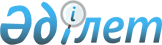 О признании утратившими силу некоторых указов Президента Республики КазахстанУказ Президента Республики Казахстан от 26 апреля 2002 года N 854

      В связи с принятием Закона Республики Казахстан от 6 декабря 2001 года Z010264_ "О членстве Республики Казахстан в Международном Валютном Фонде, Международном Банке Реконструкции и Развития, Международной Финансовой Корпорации, Международной Ассоциации Развития, Многостороннем Агентстве Гарантии Инвестиций, Международном Центре по Урегулированию Инвестиционных Споров, Европейском Банке Реконструкции и Развития, Азиатском Банке Развития, Исламском Банке Развития" постановляю: 

      1. Признать утратившими силу некоторые указы Президента Республики Казахстан согласно приложению. 

      2. Правительству Республики Казахстан привести свои решения в соответствие с настоящим Указом. 

      3. Настоящий Указ вступает в силу со дня опубликования. 



 

      Президент 

      Республики Казахстан 

                                                       Приложение                                                   к Указу Президента                                                  Республики Казахстан                                             от 26 апреля 2002 года N 854

                                Перечень 

                      утративших силу некоторых указов 

                     Президента Республики Казахстан 



 

      1. Указ Президента Республики Казахстан от 2 июля 1992 года N 818 U920818_ "О Документе принятия Республикой Казахстан Статей Соглашения Международного валютного фонда" (САПП Республики Казахстан, 1992 г., N 25, ст. 377). 

      2. Указ Президента Республики Казахстан от 2 июля 1992 года N 821 U920821_ "Об участии Республики Казахстан в деятельности Отдела специальных прав заимствования Международного валютного фонда" (САПП Республики Казахстан, 1992 г., N 25, ст. 380). 

      3. Указ Президента Республики Казахстан от 2 июля 1992 года N 823 U920823_ "О Документе принятия Республикой Казахстан Статей Соглашения Международного банка реконструкции и развития" (САПП Республики Казахстан, 1992 г., N 25, ст. 381). 

      4. Указ Президента Республики Казахстан от 2 июля 1992 года N 824 "О полномочиях в связи с членством Республики Казахстан в Международном банке реконструкции и развития" (САПП Республики Казахстан, 1992 г., N 25, ст. 382). 

      5. Указ Президента Республики Казахстан от 2 июля 1992 года N 826 U920826_ "О Документе принятия Республикой Казахстан Статей Соглашения Международной ассоциации развития" (САПП Республики Казахстан, 1992 г., N 25, ст. 383). 

      6. Указ Президента Республики Казахстан от 2 июля 1992 года N 827 "О полномочиях в связи с членством Республики Казахстан в Международной ассоциации развития" (САПП Республики Казахстан, 1992 г., N 25, ст. 384). 

      7. Указ Президента Республики Казахстан от 25 мая 1993 года N 1212 U931212_ "О членстве Республики Казахстан в Европейском Банке Реконструкции и Развития". 

      8. Указ Президента Республики Казахстан от 4 ноября 1993 года N 1392 U931392_ "О членстве Республики Казахстан в Азиатском Банке Развития" (САПП Республики Казахстан, 1993 г., N 43, ст. 513). 

      9. Указ Президента Республики Казахстан от 10 января 1994 года N 1496 U941496_ "О членстве Республики Казахстан в Азиатском Банке Развития". 

      10. Указ Президента Республики Казахстан от 30 декабря 1996 года N 3302 "О представителях в Совете Управляющих Азиатского Банка развития от Республики Казахстан". 

      11. Указ Президента Республики Казахстан от 28 февраля 1997 года N 3374 U973374_ "О представителях в Совете Управляющих Европейского Банка Реконструкции и Развития от Республики Казахстан". 

      12. Указ Президента Республики Казахстан от 6 апреля 1998 года N 3896 U983896_ "О представителях в Совете Управляющих Исламского банка развития от Республики Казахстан". 

      13. Указ Президента Республики Казахстан от 6 апреля 1998 года N 3897 U983897_ "О представителях в Совете Управляющих Азиатского Банка Развития от Республики Казахстан". 

      14. Указ Президента Республики Казахстан от 6 апреля 1998 года N 3898 U983898_ "О представителях в Советах Управляющих Международного валютного фонда и Международного банка реконструкции и развития от Республики Казахстан". 

      15. Указ Президента Республики Казахстан от 24 апреля 1998 года N 3925 U983925_ "О представителях в Совете Управляющих Европейского Банка Реконструкции и Развития от Республики Казахстан". 

      16. Указ Президента Республики Казахстан от 30 марта 1999 года N 103 U990103_ "О представителях в Совете Управляющих Азиатского Банка Развития от Республики Казахстан". 

      17. Указ Президента Республики Казахстан от 5 апреля 1999 года N 109 U990109_ "О представителях в Советах Управляющих Международного валютного фонда и Международного банка реконструкции и развития от Республики Казахстан". 

      18. Указ Президента Республики Казахстан от 2 декабря 1999 года N 276 U990276_ "О представителях в Советах Управляющих Международного валютного фонда и Международного Банка Реконструкции и Развития от Республики Казахстан". 

      19. Указ Президента Республики Казахстан от 2 декабря 1999 года N 277 U990277_ "О представителях в Совете Управляющих Азиатского Банка Развития от Республики Казахстан". 

      20. Указ Президента Республики Казахстан от 2 декабря 1999 года N 278 U990278_ "О представителях в Совете Управляющих Исламского Банка Развития от Республики Казахстан". 

      21. Указ Президента Республики Казахстан от 8 января 2000 года N 325 U000325_ "О представителях в Совете Управляющих Европейского Банка Реконструкции и Развития от Республики Казахстан". 

      22. Указ Президента Республики Казахстан от 2 февраля 2001 года N 545 U010545_ "О представителях в Совете Управляющих Европейского Банка Реконструкции и Развития от Республики Казахстан". 

      23. Указ Президента Республики Казахстан от 2 февраля 2001 года N 546 U010546_ "О представителях в Совете Управляющих Азиатского Банка Развития от Республики Казахстан". 

      24. Указ Президента Республики Казахстан от 13 апреля 2001 года N 583 U010583_ "О представителе в Совете Управляющих Международного Банка Реконструкции и Развития от Республики Казахстан". 

      25. Указ Президента Республики Казахстан от 13 апреля 2001 года N 584 U010584_ "О представителе в Совете Управляющих Европейского Банка Реконструкции и Развития от Республики Казахстан". 

      26. Указ Президента Республики Казахстан от 10 сентября 2001 года N 678 U010678_ "О представителях в Совете Управляющих Европейского Банка Реконструкции и Развития от Республики Казахстан". 

 

(Специалисты: Умбетова А.М.,              Склярова И.В.)     
					© 2012. РГП на ПХВ «Институт законодательства и правовой информации Республики Казахстан» Министерства юстиции Республики Казахстан
				